Об утверждении Положения о нематериальных мерах поощрения активистов молодежных и детских общественных объединений, граждан, занимающихся добровольческой (волонтерской) деятельностью на территории Слободо-Туринского муниципального района.В соответствии с Федеральным законом от 19 мая 1995 года № 82-ФЗ «Об общественных объединениях», Федеральным законом от 11 августа 1995 года 
№ 135-ФЗ «О благотворительной деятельности и добровольчестве (волонтерстве)», Федеральным законом от 06 октября 2003 года № 131-ФЗ «Об общих принципах организации местного самоуправления в Российской Федерации», распоряжением Правительства Российской Федерации от 29.11.2014 № 2403-р «Об утверждении Основ государственной молодежной политики Российской Федерации на период до 2025 года», Законом Свердловской области от 29 октября 2013 года № 113-ОЗ «О реализации молодежной политики на территории Свердловской области», Законом Свердловской области от 21 декабря 2015 года № 151-ОЗ «О стратегии социально-экономического развития Свердловской области на 2016 - 2030 годы», постановлением Правительства Свердловской области от 19.12.2019 № 920-ПП «Об утверждении государственной программы Свердловской области «Развитие системы образования и реализация молодежной политики в Свердловской области                     до 2025 года», в целях вовлечения детей и молодежи в деятельность молодежных и детских общественных объединений,  вовлечения детей, молодежи и граждан в  добровольческую (волонтерскую) деятельность, а также их поощрения,  на основании ст. ст. 27, 29, 30 Устава Слободо-Туринского муниципального районаПОСТАНОВЛЯЕТ:Утвердить Положение о нематериальных мерах поощрения активистов молодежных и детских общественных объединений, граждан, занимающихся добровольческой (волонтерской) деятельностью на территории Слободо-Туринского муниципального района (прилагается).2. Настоящее постановление разместить на официальном сайте Администрации Слободо-Туринского муниципального района в информационно-телекоммуникационной сети «Интернет» https://slturmr.ru .3. Контроль за исполнением настоящего постановления возложить на заместителя Главы Администрации по социальным вопросам Слободо-Туринского муниципального района Ботина Н.Н.ГлаваСлободо-Туринского муниципального района                                        В.А. БедулевПРИЛОЖЕНИЕ                            УТВЕРЖДЕНОпостановлением Администрации Слободо-Туринского муниципального районаот 16.03.2022  № 108ПОЛОЖЕНИЕо нематериальных мерах поощрения активистов молодежных и детских общественных объединений, граждан, занимающихся добровольческой (волонтерской) деятельностью на территории Слободо-Туринского муниципального района.I. Общие положения1. Настоящее Положение разработано в соответствии с Федеральным законом           от 19 мая 1995 года № 82-ФЗ «Об общественных объединениях», Федеральным законом от 11 августа 1995 года № 135-ФЗ «О благотворительной деятельности и добровольчестве (волонтерстве)», распоряжением Правительства Российской Федерации от 29.11.2014 № 2403-р «Об утверждении Основ государственной молодежной политики Российской Федерации на период до 2025 года», Законом Свердловской области от 29 октября 2013 года № 113-ОЗ «О молодежи в Свердловской области», Законом Свердловской области от 21 декабря 2015 года № 151-ОЗ «О стратегии социально-экономического развития Свердловской области на 2016 - 2030 годы», постановлением Правительства Свердловской области от 19.12.2019 № 920-ПП «Об утверждении государственной программы Свердловской области «Развитие системы образования и реализация молодежной политики в Свердловской области до 2025 года» и определяет формы и порядок нематериального поощрения активистов молодежных и детских общественных объединений, детей, молодежи и граждан, занимающихся добровольческой (волонтерской) деятельностью на территории Слободо-Туринского муниципального района.2. Система нематериального поощрения активистов молодежных и детских общественных объединений, граждан, занимающихся добровольческой (волонтерской) деятельностью на территории Слободо-Туринского муниципального района - это комплекс мер и мероприятий, направленных на обеспечение заинтересованности активистов молодежных и детских общественных объединений, граждан, занимающихся добровольческой (волонтерской) деятельностью на территории муниципального района, в осуществлении добровольческой (волонтерской) и социально значимой деятельности.3. Основная целевая направленность мер нематериального поощрения активистов молодежных и детских общественных объединений, а также граждан, занимающихся добровольческой (волонтерской) деятельностью - определение правил, прав, обязанностей и рекомендаций по признанию и поощрению активистов молодежных и детских общественных объединений, добровольцев (волонтеров) на территории Слободо-Туринского муниципального района.II. Формы нематериального поощрения активистов молодежных и детских общественных объединений, граждан, занимающихся добровольческой (волонтерской) деятельностью на территории Слободо-Туринского муниципального района1. При определении формы поощрения для активистов молодежных и детских общественных объединений, граждан, занимающихся добровольческой (волонтерской) деятельностью на территории  Слободо-Туринского муниципального района, учитывается:- специфика добровольческой и социально значимой деятельности;- повседневная занятость активистов молодежных и детских общественных объединений, граждан, занимающихся добровольческой (волонтерской) деятельностью на территории Слободо-Туринского муниципального района;- возрастная категория;- мотивационная составляющая, представляющая заинтересованность в определенной мере нематериального поощрения.2. Формами нематериального поощрения активистов молодежных и детских общественных объединений, граждан, занимающихся добровольческой (волонтерской) деятельностью на территории Слободо-Туринского муниципального района, являются:1) социально-бытовые виды нематериального поощрения - меры и мероприятия, направленные на увеличение количества лиц, систематически участвующих в добровольческой (волонтерской) деятельности:- методическая и организационная поддержка добровольческим (волонтерским) программам и проектам в рамках проведения районных, областных и всероссийских грантовых конкурсов;- предоставление добровольцам (волонтерам) и добровольческим (волонтерским) объединениям Слободо-Туринского муниципального района пригласительных билетов на посещение театральных, концертно-зрелищных представлений в учреждениях культуры и дополнительного образования, а также спортивных объектов для занятия физической культурой и спортом;- организация награждения наиболее активных добровольцев (волонтеров) Слободо-Туринского муниципального района;- организация участия несовершеннолетних, занимающихся добровольческой (волонтерской) деятельностью на территории Слободо-Туринского муниципального района в профильных сменах региональных и федеральных детских центрах;- внесение итогов деятельности активистов молодежных и детских общественных объединений, граждан, занимающихся добровольческой (волонтерской) деятельностью на территории Слободо-Туринского муниципального района, с учетом затраченного времени, его достижений, полученного опыта, используя в том числе утвержденную единую форму личной книжки добровольца (волонтера) и возможности Единой информационной системы «Добровольцы России»;- организация участия лучших активистов молодежных и детских общественных объединений, граждан, осуществляющих добровольческую (волонтерскую) деятельность на территории Слободо-Туринского муниципального района, в межрегиональных, всероссийских и международных мероприятиях за счет средств местного бюджета;2) образовательные виды нематериального поощрения - предоставление возможности участия в образовательных программах и мероприятиях на бесплатной или льготной основе, приобретения опыта работы по различным направлениям деятельности:- организация стажировок активистов молодежных и детских общественных объединений, граждан, осуществляющих добровольческую (волонтерскую) деятельность на территории Слободо-Туринского муниципального района по различным направлениям деятельности;- осуществление структурными подразделениями Администрации Слободо-Туринского муниципального района, учреждениями Слободо-Туринского муниципального района консультационной образовательной поддержки активистов молодежных и детских общественных объединений, граждан, занимающихся добровольческой (волонтерской) деятельностью на территории Слободо-Туринского муниципального района;3) информационные виды нематериального поощрения - информационное сопровождение деятельности добровольцев (волонтеров), обеспечение доступа добровольцев (волонтеров) к таким информационным источникам и материалам, как библиотечная система, научно-исследовательские разработки, новые технологии:- популяризация в средствах массовой информации конкретных достижений активистов молодежных и детских общественных объединений, примеров добровольческого (волонтерского) служения, распространение информации о формах и преимуществах участия граждан в добровольческой (волонтерской) деятельности на территории Слободо-Туринского муниципального района  в областных и местных средствах массовой информации;- предоставление информации в региональные средства массовой информации с указанием конкретных примеров деятельности добровольцев (волонтеров) Слободо-Туринского муниципального района;- организация работы тематических информационных ресурсов в информационно-телекоммуникационной сети «Интернет», в том числе и в социальных сетях;4) нематериальное поощрение через социальное признание - оценка заслуг активистов молодежных и детских общественных объединений, граждан, занимающихся добровольческой (волонтерской) деятельностью на территории Слободо-Туринского муниципального района, по достоинству со стороны Администрации Слободо-Туринского муниципального района и общества:- организация работы по выдаче личной книжки добровольца (волонтера) и реализации преимуществ, предоставляемых лицам, активно участвующим в добровольческой (волонтерской) деятельности;- организация награждения почетными грамотами, благодарностями наиболее отличившихся активистов молодежных и детских общественных объединений, граждан, занимающихся добровольческой (волонтерской) деятельностью на территории Слободо-Туринского муниципального района, с занесением фактов награждения в личную книжку добровольца (волонтера) или в Единую информационную систему «Добровольцы России»;- создание Доски почета для активистов молодежных и детских общественных объединений, граждан, занимающихся добровольческой (волонтерской) деятельностью на территории Слободо-Туринского муниципального района;- оказание организационной поддержки в участии в региональном этапе ежегодного конкурса «Доброволец России».III. Порядок нематериального стимулирования активистов детских и молодежных общественных объединений, граждан, занимающихся добровольческой (волонтерской) деятельностью на территории Слободо-Туринского муниципального района.1. Участниками системы нематериального поощрения активистов детских и молодежных общественных объединений, граждан, занимающихся добровольческой (волонтерской) деятельностью на территории Слободо-Туринского муниципального района (далее - участники), являются:Администрация Слободо-Туринского муниципального района;Слободо-Туринский муниципальный отдел управления образованием;Муниципальное казенное учреждение культуры «Центр культурного развития» Слободо-Туринского района;муниципальные образовательные организации Слободо-Туринского муниципального района;учреждения, ведомства, организации различных форм собственности, расположенные на территории Слободо-Туринского муниципального района.2. Выявление лучших активистов детских и молодежных общественных объединений, граждан, занимающихся добровольческой (волонтерской) деятельностью на территории Слободо-Туринского муниципального района осуществляется на основании представления руководителя общественного объединения либо организации (предприятия) согласно критериям, указанным в форме (приложение № 1 к настоящему Положению):1) количественный показатель активности общественника с перечислением наименований мероприятий, с приложением портфолио (в электронном либо бумажном виде);2) качественный показатель активности общественника с указанием уровня мероприятий, в которых принималось участие (локальный, муниципальный, региональный, федеральный).3. Определение лучших добровольцев (волонтеров) через Единую информационную систему «Добровольцы России» осуществляется автоматически системой на основе опыта и количества отработанных часов добровольцем (волонтером), а также согласно критериям, указанным в форме (приложение № 2 к настоящему Положению):1) учет времени, затраченного добровольцем (волонтером) в рамках добровольческой (волонтерской) деятельности, с помощью Единой информационной системы «Добровольцы России»;2) выявление кандидатов добровольцев (волонтеров), которые наибольшее количество времени осуществляли добровольческую (волонтерскую) деятельность на массовых мероприятиях;3) выявление кандидатов добровольцев (волонтеров), которые наибольшее количество времени осуществляли добровольческую (волонтерскую) деятельность в качестве тайм-лидера.4. Определение лучших активистов детских и молодежных общественных объединений, граждан, занимающихся добровольческой (волонтерской) деятельностью на территории Слободо-Туринского муниципального осуществляется на основании представления в соответствии с формой (приложения № 1, № 2 к настоящему Положению), предоставляемого руководителем общественного объединения, организации (предприятия), в котором содержится список активистов молодежного или детского общественного объединения, лидеров добровольческого (волонтерского) движения на территории Слободо-Туринского муниципального района:1) срок направления представления к нематериальному поощрению активистов молодежных и детских общественных объединений, граждан, занимающихся добровольческой (волонтерской) деятельностью на территории Слободо-Туринского муниципального района, по форме (приложение № 2 к настоящему Положению)                до 20 ноября текущего года;2) срок направления представления к нематериальному поощрению активистов молодежных и детских общественных объединений, граждан, занимающихся добровольческой (волонтерской) деятельностью на территории Слободо-Туринского муниципального района, по форме (приложение № 1 к настоящему Положению)                      до 30 января последующего года.10. Определение лучших активистов молодежных и детских общественных объединений, граждан, занимающихся добровольческой (волонтерской) деятельностью на территории Слободо-Туринского муниципального района, осуществляют Слободо-Туринский муниципальный отдел управления образованием и Муниципальное казенное учреждение культуры «Центр культурного развития» Слободо-Туринского района:1) определение лучших активистов молодежных и детских общественных объединений, действующих на территории Слободо-Туринского муниципального района, осуществляет Слободо-Туринский муниципальный отдел управления образованием;2) определение лучших граждан, занимающихся добровольческой (волонтерской) деятельностью на территории Слободо-Туринского муниципального района осуществляет Муниципальное казенное учреждение культуры «Центр культурного развития» Слободо-Туринского района.Приложение № 1к Положению о нематериальных мерах поощрения активистов молодежных и детских общественных объединений, граждан, занимающихся добровольческой (волонтерской) деятельностьюПРЕДСТАВЛЕНИЕк нематериальному поощрению активистов молодежных и детских общественныхобъединений, действующих на территории Слободо-Туринского муниципального района на ____________________________________________________________________(ФИО лица, представляемого к поощрению)Портфолио прилагается.Руководительобщественного объединения/организации       __________ 				ФИО(подпись) печать при наличииПриложение № 2к Положению о нематериальных мерах поощрения активистов молодежных и детских общественных объединений, граждан, занимающихся добровольческой (волонтерской) деятельностьюПРЕДСТАВЛЕНИЕк нематериальному поощрению граждан, занимающихся добровольческой(волонтерской) деятельностью на территории Слободо-Туринского муниципального районана __________________________________________________________________(ФИО лица, представляемого к поощрению)Руководительобщественного объединения/организации       _____________ 			ФИО(подпись) печать при наличии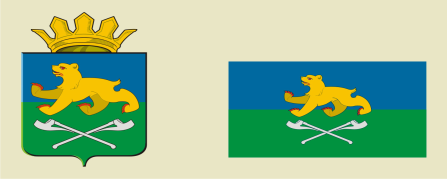 АДМИНИСТРАЦИЯ СЛОБОДО-ТУРИНСКОГОМУНИЦИПАЛЬНОГО РАЙОНАПОСТАНОВЛЕНИЕАДМИНИСТРАЦИЯ СЛОБОДО-ТУРИНСКОГОМУНИЦИПАЛЬНОГО РАЙОНАПОСТАНОВЛЕНИЕот 16.03.2022№ 108с. Туринская Слободас. Туринская СлободаБланк организации (при наличии),реквизиты (дата, регистрационныйномер) исходящего документаНачальнику Слободо-Туринского муниципального отдела управления образованияФИО№ строкиУчастие в мероприятиях(№ свидетельства, иного подтверждающего документа)Уровень мероприятия(локальный, муниципальный, региональный, федеральный)Дополнительная информация(иные достижения, опыт)Дополнительная информация(иные достижения, опыт)Дополнительная информация(иные достижения, опыт)Бланк организации (при наличии),реквизиты (дата, регистрационныйномер) исходящего документаДиректору Муниципального казенного учреждения культуры «Центр культурного развития» Слободо-Туринского районаФИО№ строкиУчастие в мероприятиях(№ свидетельства, иного подтверждающего документа)Качество участия(тайм-лидер,массовое мероприятие,ЕИС «Добровольцы России»)Количество затраченного времениДополнительная информация(иные достижения, опыт)Дополнительная информация(иные достижения, опыт)Дополнительная информация(иные достижения, опыт)Дополнительная информация(иные достижения, опыт)